				บันทึกข้อความ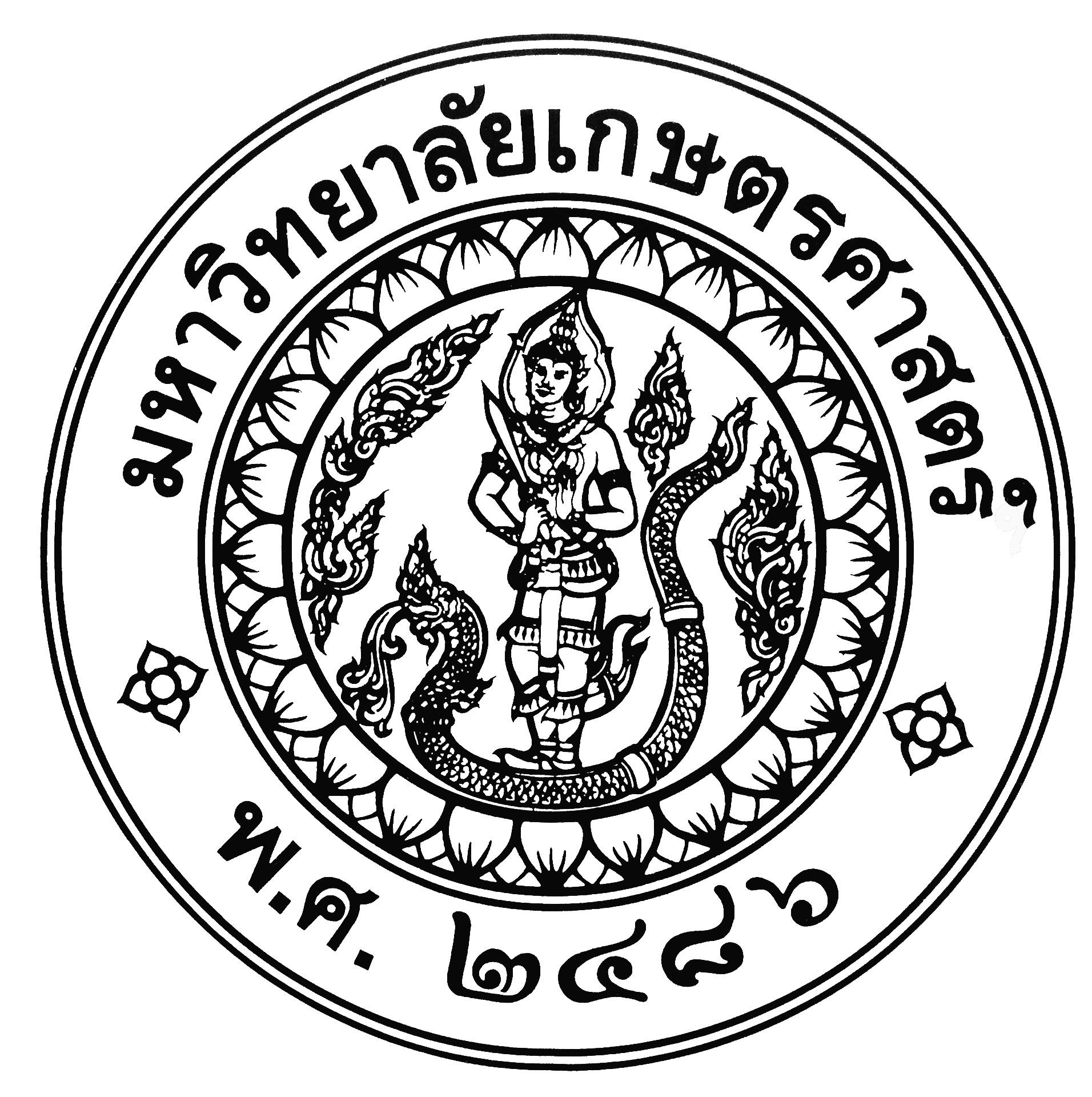 ส่วนงาน     ภาควิชาเศรษฐศาสตร์เกษตรและทรัพยากร คณะเศรษฐศาสตร์  โทร.1540, 1542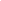 ที่    อว 6501.1203/-	วันที่           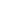 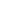 เรื่อง   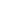 เรียน	หัวหน้าภาควิชาเศรษฐศาสตร์เกษตรและทรัพยากร		..........................................................................................................................................................................................................................................................	............................................................................................................................................................................................................................................................จึงเรียนมาเพื่อโปรดพิจารณาและดำเนินการต่อไป						(ชื่ออาจารย์)ที่  อว  6501.1203/เรียน	คณบดีคณะเศรษฐศาสตร์	เพื่อโปรดพิจารณา   (ผศ.ดร.จักรกฤษณ์ พจนศิลป์)หัวหน้าภาควิชาเศรษฐศาสตร์เกษตรและทรัพยากร